																	   ZLÍNSKÝ KRAJSKÝ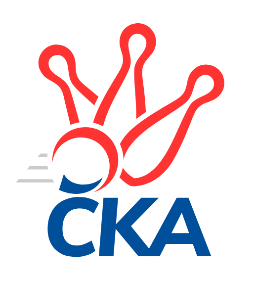 KUŽELKÁŘSKÝ SVAZ                                                                                               Zlín   9.10.2021ZPRAVODAJ ZLÍNSKÉ KRAJSKÉ SOUTĚŽE2021-20224. koloVKK Vsetín C	- TJ Sokol Luhačovice B	1:5	1604:1661	5.0:3.0	8.10.KK Kroměříž C	- SC Bylnice B	5:1	1574:1426	6.5:1.5	9.10.KK Kroměříž D	- TJ Valašské Meziříčí D	6:0	1743:1603	8.0:0.0	9.10.TJ Bojkovice Krons C	- TJ Spartak Hluk	2:4	1581:1659	3.0:5.0	9.10.Tabulka družstev:	1.	TJ Sokol Luhačovice B	4	4	0	0	19.0 : 5.0 	17.0 : 15.0 	 1645	8	2.	KK Kroměříž D	3	3	0	0	17.0 : 1.0 	21.0 : 3.0 	 1739	6	3.	SC Bylnice B	3	2	0	1	12.0 : 6.0 	12.5 : 11.5 	 1559	4	4.	TJ Spartak Hluk	3	2	0	1	9.0 : 9.0 	14.0 : 10.0 	 1538	4	5.	KK Kroměříž C	4	2	0	2	13.0 : 11.0 	15.5 : 16.5 	 1591	4	6.	VKK Vsetín C	3	1	0	2	6.0 : 12.0 	10.0 : 14.0 	 1594	2	7.	TJ Bojkovice Krons C	4	1	0	3	8.0 : 16.0 	14.0 : 18.0 	 1596	2	8.	TJ Sokol Machová C	3	0	0	3	4.0 : 14.0 	10.0 : 14.0 	 1475	0	9.	TJ Valašské Meziříčí D	3	0	0	3	2.0 : 16.0 	6.0 : 18.0 	 1566	0Program dalšího kola:5. kolo13.10.2021	st	17:00	TJ Spartak Hluk - VKK Vsetín C (dohrávka z 3. kola)	15.10.2021	pá	17:00	TJ Sokol Machová C - TJ Valašské Meziříčí D				-- volný los -- - KK Kroměříž C	16.10.2021	so	11:00	TJ Sokol Luhačovice B - TJ Bojkovice Krons C	16.10.2021	so	14:00	KK Kroměříž D - TJ Spartak Hluk	16.10.2021	so	17:30	SC Bylnice B - VKK Vsetín C		 VKK Vsetín C	1604	1:5	1661	TJ Sokol Luhačovice B	Dita Stratilová	 	 211 	 205 		416 	 1:1 	 421 	 	202 	 219		Monika Hubíková	Radek Hajda	 	 177 	 202 		379 	 1:1 	 428 	 	228 	 200		Hana Krajíčková	Adéla Foltýnová	 	 204 	 201 		405 	 2:0 	 395 	 	197 	 198		Helena Konečná	Petr Foltýn	 	 203 	 201 		404 	 1:1 	 417 	 	219 	 198		Ludmila Pančochovározhodčí: Petr Foltýn 	 KK Kroměříž C	1574	5:1	1426	SC Bylnice B	Petr Dlouhý	 	 193 	 180 		373 	 1.5:0.5 	 363 	 	183 	 180		Michal Pecl	Ondřej Rathúský	 	 202 	 202 		404 	 2:0 	 293 	 	138 	 155		Antonín Strnad *1	Josef Vaculík	 	 197 	 191 		388 	 2:0 	 359 	 	172 	 187		Ladislav Strnad	Petr Buksa	 	 219 	 190 		409 	 1:1 	 411 	 	214 	 197		Ondřej Novákrozhodčí: František Nedopilstřídání: *1 od 51. hodu Vladimíra Strnková	 KK Kroměříž D	1743	6:0	1603	TJ Valašské Meziříčí D	Lenka Haboňová	 	 222 	 218 		440 	 2:0 	 411 	 	204 	 207		Jiří Hrabovský	Martin Novotný	 	 200 	 212 		412 	 2:0 	 390 	 	190 	 200		Jakub Hrabovský	František Nedopil	 	 225 	 214 		439 	 2:0 	 392 	 	190 	 202		Tomáš Juříček	Stanislav Poledňák	 	 219 	 233 		452 	 2:0 	 410 	 	202 	 208		Jakub Vrublrozhodčí: František Nedopil	 TJ Bojkovice Krons C	1581	2:4	1659	TJ Spartak Hluk	Jan Lahuta	 	 194 	 205 		399 	 1:1 	 398 	 	202 	 196		Roman Prachař	Miroslav Šopík	 	 187 	 195 		382 	 0:2 	 465 	 	231 	 234		Ondřej Kelíšek	Jan Křižka	 	 183 	 177 		360 	 0:2 	 396 	 	194 	 202		Ludvík Jurásek	Vlastimil Lahuta	 	 212 	 228 		440 	 2:0 	 400 	 	197 	 203		Zdeněk Kočířrozhodčí:  Vedoucí družstevPořadí jednotlivců:	jméno hráče	družstvo	celkem	plné	dorážka	chyby	poměr kuž.	Maximum	1.	Stanislav Poledňák 	KK Kroměříž D	451.00	300.0	151.0	4.0	3/3	(454)	2.	Jaroslav Pavlík 	KK Kroměříž D	446.00	295.0	151.0	1.5	2/3	(449)	3.	Ondřej Kelíšek 	TJ Spartak Hluk	443.00	295.5	147.5	4.0	2/3	(465)	4.	Lenka Haboňová 	KK Kroměříž D	440.00	308.3	131.7	3.7	3/3	(450)	5.	Petr Buksa 	KK Kroměříž C	434.67	297.3	137.3	6.3	3/3	(474)	6.	Petra Gottwaldová 	VKK Vsetín C	433.50	308.0	125.5	5.0	1/1	(455)	7.	Monika Hubíková 	TJ Sokol Luhačovice B	427.50	295.0	132.5	6.5	2/3	(434)	8.	Hana Krajíčková 	TJ Sokol Luhačovice B	426.67	293.0	133.7	6.0	3/3	(436)	9.	Jaroslav Kramár 	TJ Bojkovice Krons C	420.50	303.5	117.0	13.0	2/2	(422)	10.	Andrea Katriňáková 	TJ Sokol Luhačovice B	417.25	290.3	127.0	6.3	2/3	(428)	11.	Ondřej Novák 	SC Bylnice B	415.00	290.0	125.0	7.0	3/3	(421)	12.	Dita Stratilová 	VKK Vsetín C	410.50	283.0	127.5	5.0	1/1	(416)	13.	Josef Vaculík 	KK Kroměříž C	409.50	282.7	126.8	7.0	3/3	(427)	14.	Ladislav Strnad 	SC Bylnice B	407.33	285.0	122.3	7.3	3/3	(448)	15.	Ludmila Pančochová 	TJ Sokol Luhačovice B	407.00	282.0	125.0	7.2	3/3	(423)	16.	Adéla Foltýnová 	VKK Vsetín C	405.00	290.0	115.0	14.0	1/1	(405)	17.	Martin Novotný 	KK Kroměříž D	404.67	279.3	125.3	9.0	3/3	(412)	18.	Petr Foltýn 	VKK Vsetín C	401.00	281.3	119.7	8.0	1/1	(421)	19.	Jakub Vrubl 	TJ Valašské Meziříčí D	400.33	281.7	118.7	9.3	3/3	(410)	20.	Jiří Hrabovský 	TJ Valašské Meziříčí D	400.00	279.7	120.3	8.7	3/3	(411)	21.	Lucie Hanzelová 	VKK Vsetín C	399.00	285.0	114.0	9.0	1/1	(399)	22.	Jindřich Cahlík 	TJ Valašské Meziříčí D	396.00	291.0	105.0	12.0	2/3	(404)	23.	Zdeněk Kočíř 	TJ Spartak Hluk	390.00	279.5	110.5	11.5	2/3	(400)	24.	Josef Gazdík 	TJ Bojkovice Krons C	385.50	279.5	106.0	13.0	2/2	(401)	25.	Helena Konečná 	TJ Sokol Luhačovice B	385.00	271.3	113.7	11.3	3/3	(395)	26.	Ondřej Rathúský 	KK Kroměříž C	383.50	256.0	127.5	5.3	2/3	(404)	27.	Michal Pecl 	SC Bylnice B	382.00	273.0	109.0	11.5	2/3	(401)	28.	Petr Dlouhý 	KK Kroměříž C	382.00	277.5	104.5	12.0	2/3	(391)	29.	Ludvík Jurásek 	TJ Spartak Hluk	378.33	272.0	106.3	10.0	3/3	(396)	30.	Jana Dvořáková 	TJ Sokol Machová C	376.33	267.7	108.7	12.0	3/3	(405)	31.	Jan Hastík 	TJ Sokol Machová C	374.50	277.5	97.0	13.0	2/3	(416)	32.	Roman Škrabal 	TJ Sokol Machová C	373.00	268.0	105.0	9.0	2/3	(383)	33.	Jakub Hrabovský 	TJ Valašské Meziříčí D	371.33	251.0	120.3	9.0	3/3	(390)	34.	Miroslav Šopík 	TJ Bojkovice Krons C	371.25	280.5	90.8	16.3	2/2	(382)	35.	Vojtěch Hrňa 	VKK Vsetín C	371.00	283.0	88.0	14.0	1/1	(371)	36.	Miroslav Ševeček 	TJ Sokol Machová C	371.00	285.5	85.5	17.5	2/3	(385)	37.	Radek Hajda 	VKK Vsetín C	358.00	254.5	103.5	9.5	1/1	(379)	38.	Jiří Pospíšil 	TJ Spartak Hluk	356.00	259.5	96.5	11.5	2/3	(362)	39.	Michal Růžička 	KK Kroměříž C	349.50	256.5	93.0	10.5	2/3	(356)		Vlastimil Lahuta 	TJ Bojkovice Krons C	441.00	301.3	139.7	9.0	1/2	(472)		František Nedopil 	KK Kroměříž D	439.00	303.0	136.0	5.0	1/3	(439)		Margita Fryštacká 	TJ Sokol Machová C	413.00	282.0	131.0	8.0	1/3	(413)		Jan Lahuta 	TJ Bojkovice Krons C	412.00	280.0	132.0	8.0	1/2	(412)		Jan Lahuta 	TJ Bojkovice Krons C	407.50	273.5	134.0	8.5	1/2	(416)		Roman Prachař 	TJ Spartak Hluk	398.00	283.0	115.0	8.0	1/3	(398)		Michal Kuchařík 	KK Kroměříž C	393.00	267.0	126.0	5.0	1/3	(393)		Tomáš Juříček 	TJ Valašské Meziříčí D	392.00	264.0	128.0	11.0	1/3	(392)		Vladimíra Strnková 	SC Bylnice B	390.00	293.0	97.0	6.0	1/3	(390)		Jan Křižka 	TJ Bojkovice Krons C	387.33	285.7	101.7	14.0	1/2	(416)		Antonín Strnad 	SC Bylnice B	377.00	271.0	106.0	12.0	1/3	(377)		Jan Růžička 	KK Kroměříž C	376.00	246.0	130.0	14.0	1/3	(376)		Tomáš Indra 	TJ Spartak Hluk	364.00	271.0	93.0	14.0	1/3	(364)		Jiří Hanák 	TJ Sokol Machová C	339.00	271.0	68.0	22.0	1/3	(339)		Miroslav Nožička 	TJ Spartak Hluk	338.00	259.0	79.0	15.0	1/3	(338)		Karolína Zifčáková 	TJ Sokol Machová C	307.00	226.0	81.0	19.0	1/3	(307)Sportovně technické informace:Starty náhradníků:registrační číslo	jméno a příjmení 	datum startu 	družstvo	číslo startu
Hráči dopsaní na soupisku:registrační číslo	jméno a příjmení 	datum startu 	družstvo	Zpracoval: Radim Abrahám      e-mail: stk.kks-zlin@seznam.cz    mobil: 725 505 640        http://www.kksz-kuzelky.czAktuální výsledky najdete na webových stránkách: http://www.kuzelky.com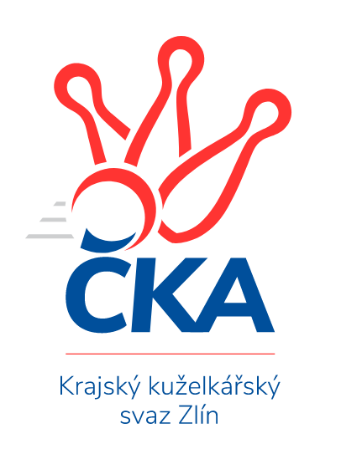 Nejlepší šestka kola - absolutněNejlepší šestka kola - absolutněNejlepší šestka kola - absolutněNejlepší šestka kola - absolutněNejlepší šestka kola - dle průměru kuželenNejlepší šestka kola - dle průměru kuželenNejlepší šestka kola - dle průměru kuželenNejlepší šestka kola - dle průměru kuželenNejlepší šestka kola - dle průměru kuželenPočetJménoNázev týmuVýkonPočetJménoNázev týmuPrůměr (%)Výkon1xOndřej KelíšekHluk A4653xStanislav PoledňákKroměříž D120.894523xStanislav PoledňákKroměříž D4522xLenka HaboňováKroměříž D117.684402xLenka HaboňováKroměříž D4401xFrantišek NedopilKroměříž D117.414392xVlastimil LahutaBojkovice C4402xOndřej KelíšekHluk A112.464651xFrantišek NedopilKroměříž D4391xMartin NovotnýKroměříž D110.194123xHana KrajíčkováLuhačovice B4281xOndřej NovákBylnice B109.92411